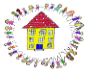 Lancaster Parent-Teacher Organization (PTO)P.J. Libby, President                                                                              Maggie Bonnazzoli, Co-Vice PresidentHolly Berry, Co-Teacher President                                                      Jenn Shea, Co-Vice PresidentScott Rossley, Co-Teacher President                                                    Michele Basile, Co-Secretary                  Angela Dolan, Treasurer                                                                     Stephanie Stanton, Co-SecretaryServing theMary Rowlandson Elementary School and the Luther Burbank Middle SchoolMeeting Minutes – March 6, 2013I.  	Meeting Called to Order: 3:15 pmII.   	Welcome and Introductions:Brief round-table introduction all attendants (see official sign-up sheet)III. 	 Treasurer’s Report – Angela Dolan  .  $43,513.00 account balance.  Funding request for 4th grade fieldtrip to Lowell.  Hands on experience about    how Yankees and Immigrants lived and worked.  Need 2 Busses.              Motion to pay $750.00 for busses- Approved. Funding request for kindergarten fieldtrip to see Flat Stanley at the Mount   Wachusett Community College Theater.             Motion to pay $479.00 - ApprovedIV.  	Program Updates	·  Auction  - Jenn Shea  	   Working on getting out Flyers, posters and doing some advertising. 	   Brian Newton will be Auctioneer..  Karate Program   Bill for $725.00 came in from Sterling Martial Arts, made a profit of   $390.00.V.  	Next Meeting:     April 3, 2013 at 6:15 pm in the MRE Library   VI.  	Adjournment:  Meeting ended at 4:40 pm